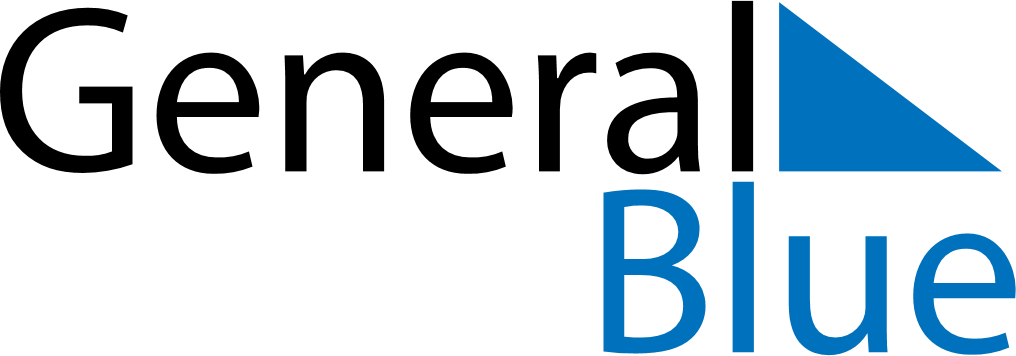 April 2026April 2026April 2026ReunionReunionSUNMONTUEWEDTHUFRISAT1234567891011Easter Monday12131415161718192021222324252627282930